Yaduhaye Abahanuzi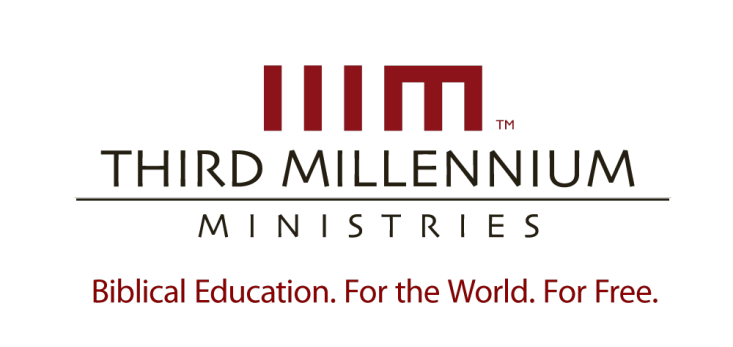 © 2012 by Third Millennium MinistriesAmabwiriza yose agomba kubahirizwa.  Nta gice cyizi nyigisho kigomba kwongera gukorwa mu buryo ubwo aribwo bwose  hagamijwe inyungu, uretse, gukoresha amagambo make mu rwego rwo kuzivugurura, ibitekerezo cyangwa kuzigisha udafite uruhushya  rwabazanditse , Third Millennium Ministries, Inc., P.O. Box 300769, Fern Park, Florida 32730-0769.                   IBYEREKEYE Third Millennium MinistriesWatangiye 1997, Third Millennium Ministries ni umuryango wa Gikristo udaharanira inyungu wita ku gutanga Inyigisho za Bibiliya ku Isi kandi ku Buntu. Mu gusubiza iki cyifuzo kinini mu rwego rw’ isi, inyigisho z’ubuyobozi bwa  gikristo bushingiye kuri Bibiliya,  turubaka imfashanyigisho zoroshye,inkunga, Gahunda y’ inyigisho mu mashusho zikoreshwa mu manama ziri mu ndimi eshanu  (Icyongereza, Ikiyapani, Ikirusiya, Igishinwa cy’Abamadarini n’ Icyarabu)  kandi zikwirakwizwa ku buntu ku bazikeneye cyane cyane abayobozi b’ amatorero badashobora kubona  cyangwa  bagize amahirwe yo  kwiga mu buryo busanzwe. Amasomo yose yanditswe, ateguwe kandi asohoka ari kumwe, yanditswe mu buryo busa kandi bwemejwe n’ Umuyoboro w’Amateka (History Channel)© Ubu buryo ntagereranwa kandi budahenze bwo kwigisha abayobozi b’Itorero bwagaragaye ko ari ingenzi mu isi yose. Twahawe igihembo cyitiriwe Telly (Telly Awards) kubera gusohora amavidewo yigisha kandi agaragara. Izi gahunda z’ amasomo zigishwa mu  bihugu birenze 150.  Inyigisho za Third Millennium ziboneka mu buryo bwa DVD, inyandiko, urubuga nkoranyambaga, Ibiganiro bya Televiziyo binyuze ku cyogajuru (satellite) no mu biganiro binyuzwa kuri Radiyo na Televisiyo.Ukeneye ibindi bisobanuro byerekeranye n’ umurimo wacu n’ uko nawe wabigiramo uruhare, wasura urubuga rwacu http: // thirdmill.org.IbirimoIntangiriro	1Agahebuzo  mw’Isezerano	1Inzego z’isezerano								2Umurimo w’Ubuhanuzi							5Igihano cy’isezerano	6Ubwoko bw’ibihano							6Igihano cyo mu mibereho 						6Igihano cyo mu ntambara 						7Ibyiciro by’igihano						            	8Kwihangana kw’Imana                                             		8Kwiyongera k’ubukana 						9Amaherezo adasanzwe 						9Umugisha w’isezerano 	10Ubwoko bw’umugisha							11Umugisha wo mu mibereho						11Umugisha wo mu ntambara						12Ibyiciro by’umugisha							12Ubuntu								13Intambwe								13Iherezo								14Umwanzuro 	15INTANGIRIRO	Ese wamaze kubona ko imibanire ari gatebe-gatoki? Ubucuti hari ubwo buba bushimishije ubundi bukaba budashimishije. Hari ubwo wumva bushinze imizi ubundi bukaba budakomeye. Mu masomo twarangije twabonye ko abahanuzi bari bahagarariye Imana mu masezerano yagiranye n’abantu bayo, kandi kugira ngo twumve inshingano zabo, tugomba gusobanukirwa ko abahanuzi bari bazi neza imibanire yari hagati ya Isirayeli n’Imana yahoraga ihindagurika. 
	Iri somo twaryise “Ibishyigikiye Isezerano”. Muri iri somo tuzareba ingingo eshatu: Iya mbere, ubutungane bw’isezerano. Iya kabiri, igihano cy’isezerano – ese abahanuzi bifataga bate iyo bagombaga kumenyasha abantu ko Imana yabashyize mu gihano? Iya gatatu, umugisha w’isezerano – abahanuzi bamenyeshaga abantu bate ko Imana ibahaye umugisha? Kumenya neza ibyo byari bishyigikiye isezerano bizadufasha gusobanukirwa ubuhanuzi bw’ Isezerano rya Kera no kubuhuza n’ibikorerwa mu itorero no muri iki gihe. Ni ibiki byari agahebuzo mu isezerano ry’Imana? AGAHEBUZO MU ISEZERANOWari wataha  ubukwe ukumva amagambo meza cyane umukwe n’ umugeni baba babwirana? “Nzagukuyakuya urwaye cyangwa uri muzima,  mu bukire cyangwa mu bukene.” Byakumvikana bite umugeni n’ umukwe  babwiranye amagambo atari meza cyane mu gihe basezerana? Ibaze nawe umusore abwiye   umukobwa ati, “Ubaye umugore  wanjye ariko bizangora kukwitaho igihe uzaba urwaye.” Cyangwa  umukobwa akabwira umuhungu ati, “Ubaye umugabo wanjye ariko uzihangane ntuzatume dukena.”  Urugo rutangiye rutyo rwatuma abantu bose bibaza aho ruhagaze, kuko bose baba biteze ko umunsi wa mbere urangwa n’ibyiza cyane gusa. Ni  imibanire igitoshye. Ni igihe ibintu byose biba bimeze nk’ uko bikwiriye kuba. Tuba twiringiye ko abashyingiranywe bazakomeza kwibuka ibyo babwiranye igihe imibanire yabo yari ikiri myiza cyane. Abahanuzi bo mu Isezerano rya Kera bari bazi ko ibyo bizabaho no mu mibanire y’abantu n’ Imana. Bari bazi ko hari ibyiza cyane byagombaga kuba mu isezerano Imana yagiranye na Isirayeli. Kugira ngo dusobanukirwa iyo mibanire y’agahebuzo, tugomba kureba ibintu bibiri: inzego zari zigize isezerano n’ imirimo y’ ubuhanuzi, cyangwa uburyo abahanuzi bubahirizaga izo nzego. 
Inzego z’IsezeranoMu masomo yabanje twabonye ko amasezerano Yehova yagiranye na Isirayeli yasaga n’ayo abagererwa bagiranaga na ba shebuja mu bihugu by’Uburasirazuba bwo Hagati. Mu bihe by’Isezerano rya Kera, abami bakomeye bagiranaga amasezerano n’uduhugu duto, kandi Bibiliya itiubwira ko Yehova yagiranye amasezerano ameze nk’ayo n’ubwoko bya Isirayeli. Iyo abami bagiranaga amasezerano n’abagererwa babo, babanzaga gutangaza ibyo bifuza by’agahebuzo bizaba bigize ayo masezerano mu mikoranire yabo ya politiki. Hari ibice bibiri bitaburaga mu masezerano y’abagererwa na ba shebuja. Icyibanze cyabaga kwerekana ineza nyinshi umwami ukomeye yagiriye umugererwa we. Babanzaga kuvuga uwo mwami mu mazina ye, bagakurikizaho urutonde rw’ibyiza byose yakoreye abaturage be. Amasezerano yabaga buri gihe ashingiye ku bugwaneza bw’ umwami kandi no muri Bibiliya niko bimeze. Ipfundo ry’amasezerano y’Imana yose avugwa  muri Bibiliya rishingiye ku bugwaneza Imana igirira abantu bayo. Hari ikindi cy’agahebuzo mu isezerano tudakwiriye kwibagirwa: ni uruhare rw’umuntu. Nk’uko amasezerano hagati y’umugererwa na shebuja yasabaga ko umugererwa ahora ari umutoni kuri shebuja, ni nako buri sezerano ryose ryo mu Isezerano rya Kera ryasabaga ko ubwoko bw’Imana buhora butonnye kuri Yo. Noneho tuzahora twibuka ko kuba abatoni kw’abantu byabaga ari inyiturano y’ubugwaneza bw’Imana. Imana yagiranaga amasezerano n’ abantu bishingiye ku buntu bwayo. Nyamara ibyari agahebuzo  mu masezerano hagati y’ umuntu n’ Imana buri gihe byajyanaga n’ uruhare rw’umuntu – gusabwa kuba umutoni ku Mana.  
	Aha niho dukwiriye kwibaza uburyo ibi by’agahebuzo byose tuvuze byabonekaga muri buri sezerano ryo mu Isezerano rya Kera. Mu isomo turangije, twabonye ko abahanuzi bo mu Isezerano rya Kera basobanukiwe ko Imana yagiranye n’abantu amasezerano mu bihe bitanu. Yagiranye amasezerano n’amahanga yose yo ku isi, abinyujije kuri Adamu na Nowa ndetse n’irindi sezerano rishya yagombaga kugirana hanyuma n’abavuye mu bunyage. 
	Tekereza gato ku isezerano rya Adamu.  Mu minsi ya Adamu, kugira neza kw’ Imana kwagaragariye mu buryo yaremeye abantu isi. Yafashe ibitaragiraga ishusho irabitunganya, ibihinduramo ubusitani bwiza cyane kugira ngo umuntu abuturemo. Nk’uko tubisoma mu Itangiriro 1:2:   Isi yari itagira ishusho, yariho ubusa busa. Umwijima wari hejuru y’ umuhengeri, maze umwuka w’ Imana yagendagendaga hejuru y’amazi (Itangiriro 1:2). Nuko Imana iremera ishusho yayo paradizo ishyiramo Adamu na Eva. Izo mbabazi nizo zabaye ishingiro ry’ amasezerano Imana yagiranye n’abakurambere bacu ba mbere. Muri icyo gihe kandi, hari inshingano  umuntu yagombaga kubahiriza muri iryo sezerano. Imana yatuje Adamu na Eva mu busitani bwiza cyane bwa Edeni, ariko ihita imuha amabwiriza akomeye. Mu Itangiriro 2:16-17, dusoma aya magambo:            Ku giti cyose kiri muri iyi ngombyi ujye urya imbuto zacyo uko ushaka, ariko igiti cy’ ubwenge bumenyesha icyiza n’ikibi ntuzakiryeho, kuko umunsi wakiriyeho no gupfa uzapfa (Itangiriro 2:16-17). No muri paradizo, ibyari agahebuzo mu isezerano ntabwo ari ukugira neza kw’ Imana gusa, ahubwo harimo n’inshinga z’ikiremwamuntu. Ibyo kandi niko biri no mu isezerano ryanyuze kuri  Nowa. Ku ruhande rumwe, Imana yarokoye umuryango wa Nowa mu mwuzure warimbuye isi yose. Nk’uko bivugwa mu Itangiriro 6:7-8: Uwiteka aravuga ati, “Nzarimbura abantu naremye mbatsembe ku isi.” … Ariko Nowa  agirira umugisha ku Uwiteka (Itangiriro 6:7-8). Isezerano na Nowa ryari rishingiye ku buntu bw’ Imana gusa. Nubwo bimeze bityo, isezerano Imana yagiranye na Nowa ryahuzaga kugira neza kw’Imana n’inshingano y’abantu. Nowa  agisohoka  mu nkuge nyuma y’ umwuzure, Imana yamuhaye amabwiriza asobanutse. Mu Itangiriro 9:7, Imana yibukije Nowa inshingano y’ibanze umuntu yari yarahawe: Namwe mwororoke mugwire, mubyarire cyane mu isi, mugwiremo (Itangiriro 9:7). Kugira neza kw’ Imana n’ inshingano y’ umuntu, byombi bigaragara mu isezerano rya Nowa. Noneho reka turebe amasezerano yihariye Imana yagiranye n’ ubwoko bwa Isirayeli. Mwibuke ko isezerano rya mbere na Isirayeli ryanyuze ku mukurambere Aburahamu. Ubuntu bw’ Imana bugaragara muri iri sezerano kuko Imana yatoranije umuryango umwe ngo uzabere umugisha indi miryango yose yo ku isi. Imana yagaragaje kugira neza kwayo kuri Aburahamu igihe yamubwiraga aya magambo ari mu Itangiriro 12:2-3: Nzaguhindura ubwoko bukomeye, nzaguha umugisha, nzogeza izina ryawe, uzabe umugisha. Kandi nzaha umugisha abakwifuriza umugisha, kandi uzakuvuma nzamuvuma; kandi muri wowe nimo imiryango yose yo mu isi izaherwa umugisha (Itangiriro 12:2-3). Aha naho, kugira neza kw’Imana nicyo kintu cy’agahebuzo muri iri sezerano. Nyamara kandi n’inshingano y’ umuntu  nayo iboneka mu by’agahebuzo by’isezerano. Inshingano yahawe  uyu mubyeyi isubirwamo kenshi. Nko mu Itangiriro 17:1-2, Imana ivuga aya magambo: Ni jye Mana Ishoborabyose; ujye ugendera imbere yanjye kandi utunganye rwose. Nanjye ndasezerana isezerano ryanjye nawe, nzakugwiza cyane (Itangiriro 17:1-2). Isezerano na Aburahamu ryarimo inshingano y’umuntu.
	Iyo bigeze ku Isezerano Imana yagiranye na Mose, Abakristo benshi muri iki gihe bagira imyumvire itari yo. Bibwira ko iri sezerano ryibandaga ku mirimo, kandi siko biri. Kandi ibi bigaragazwa n’uko Amategeko icumi abanzirizwa n’ iriburiro ry’amateka rimeze nk’uko amasezerano hagati y’abagererwa na ba shebuja yari asanzwe yandikwa mu bihugu byo mu Burasirazuba bwo Hagati. Mbere y’uko amategeko atangwa, mu Kuva 20:2 dusoma aya magambo: Ndi Uwiteka Imana yawe yagukuye mu gihugu cya Egiputa, mu nzu y’ uburetwa (Kuva 20:2). Imana yari yiteze ko abantu bayo bayumvira, bishingiye ku gikorwa cy’ineza yayo cyo kubavana mu gihugu cya Egiputa. Ku rundi ruhande,  inshingano y’ umuntu nayo iboneka mu isezerano ryanyuze kuri Mose. Kuva 19:5 aya magambo abwirwa Isirayeli: None niminyumvira by’ ukuri, mukitondera isezerano ryanjye, muzambera amaronko, mbatoranije mu mahanga yose (Kuva 19:5). Ubuntu bw’Imana bubangikanye n’inshingano y’umuntu mu by’ agahebuzo bigize isezerano ryanyujijwe kuri Mose. 
	Na none, isezerano rw’ ubwami ryanyuze kuri Dawidi naryo ryibandaga ku kugira neza kw’ Imana. Imana yavuganye na Dawidi atya muri 2 Samweli 7:8: Nagukuye mu rugo rw’ intama mu bwungeri bwazo nkugira umutware w’ ubwoko bwanjye bwa Isirayeli (2 Samweli 7:8). Imana yatoranyije umuryango wa Dawidi ngo uzahore uvamo abami b’ubwoko bwayo, atari uko Dawidi yari abikwiriye, ahubwo kubw’urukundo. Dawidi yatoranijwe nk’ umwami kuko yagiriye umugisha ku Mana. Icyo gihe kandi, ubwo buntu Dawidi yagiriwe bwajyanaga n’ inshingano yo kuba umutoni kwe. Umva uko ubwo butoni busabwa bwavuzwe muri Zaburi 89:30-32: Niba abana be (ba Dawidi) bazareka amategeko yanjye ntibagendere mu byo nategetse, niba bazaca ku mateka yanjye ntibitondere amategeko yanjye, nibwo nzahoresha ibicumuro byabo inkoni (Zaburi 89:30-32). Imana yari yiteze ko abana ba Dawidi baba abizerwa kuri yo kubera ubuntu yabagiriye.	Izo mpande zombi z’ibisabwa mu isezerano ziboneka no mu Isezerano Rishya, iryo abahanuzi bari baravuze ko rizanyura kuri Mesiya. Intumwa Pawulo abivuga neza mu Abefeso 2:8-10: Mwakijijwe n’ubuntu kubwo kwizera, ntibyavuye kuri mwe ahubwo ni impano y’Imana. Ntibyavuye no ku mirimo kugira ngo hatagira umuntu wirarira (Abefeso 2:8-9). Ubuntu niryo shingiro ry’isezerano ryo muri Kristo. Ariko umva amagambo akurikiraho mu murongo wa 10:Kuko turi abo yaremye ituremeye imirimo myiza muri Kristo Yesu, iyo Imana yiteguriye kera ngo tuyigenderemo (Abefeso 2:10). Ibyo agahebuzo mu isezerano rishya birimo inshingano y’umuntu y’imirimo myiza. Aha tugiye kureba ingingo yacu ya kabiri: abahanuzi bagenderaga bate muri iyo miterere y’isezerano?  Umurimo w’ Ubuhanuzi	Ku ruhande rumwe, abahanuzi bahoraga bibutsa ubwoko bw’Imana imbabazi nyinshi no kugira neza kwa Yehova. Ni nako kandi abahanuzi b’ Isezerano rya Kera bibandaga cyane ku nshingano y’umuntu mu isezerano. Bahamagariwe n’ Imana kwegera abantu no kubibitsa uruhare rwabo rwo gukorera Imana bakiranuka. Tugomba guhora twibuka ko abahanuzi bari bazi ko mu bwoko bwa Isirayeli harimo abizera n’abatizera. Niyo mpamvu bo bafataga inshingano y’umuntu mu isezerano nk’igipimo cyo kwemerwa. Uko abantu bitwaraga imbere y’ ibikubiye mu isezerano niko kwerekanaga uko imitima yabo ihagaze.  Ku rundi ruhande, abatizera bo muri ubwo bwoko bagaragaje ko badafite kwizera kubahesha agakiza kuko batubahirije inshingano zabo mu isezerano. Bananiwe kumvira Yehova ngo bakizwe, kandi ntibamukiranukira. Abo batubahirije isezerano barabihaniwe. Kandi kubahiriza inshingano y’umuntu mu isezerano nibyo byabaye igipimo cyo kugena abari mu bwoko butagaragara bw’isezerano. Abo rero nibo bacunguwe burundu. Bakoresheje kwizera kwabo kubahesha agakiza, kandi bagendaga basatira ubugingo bw’iteka ryose. Nyamara hari ubwo basabwaga guhamya kwizera kwabo nkuko abo mu Isezerano Rishya bari bameze. Umva aya magambo yo mu Ibyahishuwe 2:7:Ufite ugutwi niyumve icyo umwuka abwira amatorero. Unesha nzamuha kurya ku giti cy’ ubugingo, kiri muri paradizo y’ Imana (Ibyahishuwe 2:7). Iyi mvugo y’uko tugomba kumvira Uwiteka kugira ngo twerekane ko dufite kwizera kuduhesha agakiza yumvikana cyane mu bahanuzi nabo.  
	Aha rero ntitwibwire ko abahanuzi batwarwaga n’amategeko kuko bibandaga ku nshingano y’umuntu. Ahubwo abahanuzi bari bazi ko kugira neza kw’Imana guherekeza igikorwa cyose cyo kumvira no gukiranuka. Ibyo tuzabibona mu Byanditswe hose, yuko igihe cyose abantu bakiranukira Uwiteka, biba bivuga ko umwuka w’Imana akorera muri bo. Ni nako kandi Bibiliya ihora itwibutsa inshingano yacu yo kumvira. Kubera ko abahanuzi bari bazi ko ubuntu bw’Imana bugendana n’igikorwa cyose cyo kumvira, ntibatinyaga guhamagarira ubwoko bw’Imana kumvira no gukiranuka.  
 	Kugeza ubu tumaze kureba impande ebyiri mu by’ agahebuzo bishyigikiye amasezerano. Ubu rero tugiye kureba ingingo yacu ya kabiri, igihano cy’ isezerano. Ese byagendaga bite ku masezerano iyo ubwoko bw’Imana bwabaga butagikorera shebuja? IGIHANO CY’ ISEZERANOHari imitegekere myinshi itandukanye y’ abantu ku isi. Ariko yose ihuriye ku kintu kimwe. Bose bazi ko abaturage bo mu gihugu batubahiriza amategeko yose, bityo bagashyiraho uburyo bwo guhana ibyaha. Niko byari bimeze no mu isezerano Imana yagiranye na Isirayeli. Yari izi ko abantu bazigomeka maze ishyiraho ibihano. Abahanuzi bari bafite uruhare runini muri ubwo buryo bwo guhana. Bari  intumwa z’ isezerano. Bibutsaga abantu ibyaha byabo kandi bakabamenyesha ibihano Imana yateganyirije abica isezerano. Kugira ngo twumve neza uko abahanuzi bakoraga nk’ intumwa z’ isezerano, tugomba gusobanukirwa ibintu bibiri bijyanye n’ igihano Imana yahaga ubwoko bwayo. Icya mbere ni ubwoko bw’ibihano abahanuzi batangazaga, icya kabiri ni intambwe zakurikizwaga mu guhana. Reka tubanze turebe ubwoko bw’ibihano abahanuzi bamenyeshaga abatakurikije isezerano bagiranye na Yehova. Ubwoko bw’ibihano Ni ngombwa cyane kumenya ko abahanuzi batihimbiraga ibihano babwira abantu. Ahubwo barebaga mu Byanditswe Byera urutonde rw’ ibihano Imana yateganyirije abantu  mu Isezerano rya Kera. Imvugo ikoreshwa n’abahanuzi yerakana ko bagenderaga ku byavuzwe mu bitabo bya Mose. Hari imirongo itanu iri ku isonga yakoreshwaga n’abahanuzi mu kuvuga ibihano bizagera ku bwoko bw’Imana; Gutegeka kwa kabiri 4:25-28, Gutegeka kwa kabiri 28:15-68, Gutegeka kwa kabiri 29:16-29, no Gutegeka kwa kabiri 32:15-43, na Abalewi 26:14-39 niho abahanuzi bavanaga amakuru yose abafasha kumenya ibihano Imana yateganyirije ubwoko bwayo. Hari byinshi cyane bivugwa muri iyi mirongo ku buryo tudashobora kubivuga mu ncamake. Ariko birahagije kumenya ko Mose yabwiraga abantu ko hari ubwoko bubiri bw’ibihano ku batagendera mu isezerano. Igihano cy’ imibereho Ubwoko bwa mbere bw’igihano Imana yagombaga guha abaramira mu byaha ni igihano cy’imiterere y’igihugu. Imana yagombaga kuvanaho umugisha wo kugira igihugu cyiza ku bwoko bwayo. Mwibuke ko Imana yajyanye Isirayeli mu gihugu gitemba amata n’ubuki. Imiterere y’Igihugu cy’ isezerano ubwayo yari umugisha ku bwoko bw’Imana. Ariko ahabanuzi baburiraga Isirayeli ko nibagomera Imana, izabambura uwo mugisha.  Ni ibihe bihano byagombaga guhabwa ubwoko bugaragara bw’ isezerano bijyanye n’imibereho mu gihugu? Gutegeka kwa kabiri 4, 28, 29, na 32 hamwe na Abalewi 26 hari urutonde rw’ibihano nka bitandatu ku bwoko bw’Imana bujyanye n’imiterere y’igihugu. Ibyo bitabo bya Mose bitubwira ko hari ubwo Imana izajya iteza amapfa mu gihugu cya Isirayeli. Ayo mapfa azatuma abantu bamererwa nabi cyane. Hazabaho n’inzara abantu babure  ibyo kurya nibagomera Uwiteka. Indwara  nazo zizabatera – bazaterwa n’ ubuganga, n’ ibibyimba n’ ibishyute n’ibyorezo. Inyamaswa z ’ inkazi zizabatera zice abantu benshi. Ubugumba no gupfusha bizibasira amatungo n’abantu mu gihugu cy’ Isezerano. Abahanuzi bavugaga kenshi  ibyo bihano by’ isezerano. Baburiraga abantu ko Imana igiye kuboherereza ibyorezo bibangamira ubuzima bwabo mu gihugu cy’isezerano. Urugero, umva ibyo Imana yavuze muri Hagayi 1:9-11: Byatewe n’inzu yanjye isigaye ari umusaka kandi umuntu wese wo muri mwe yihutira kwiyubakira inzu ye. Nicyo gituma ijuru ku bwanyu ryimana ikime, n’isi ibura umwero wayo. Nuko ntera amapfa mu gihugu no ku misozi, no ku myaka no ku nzabibu, no ku mavuta ya elayo no ku byera mu butaka byose, no ku bantu no ku matungo, no ku mirimo yose ikoreshwa amaboko (Hagayi 1:9-11). Imana yakundaga gutuma abahanuzi ngo bamenyeshe abantu ko ibihano bije ku gihugu.  
Ibihano by’ Intambara 	Uretse ibihano by’ imibereho, abahanuzi bavugaga n’ ibihano by’ intambara. Akenshi intambara  zitera ibindi bibazo birimo inzara n’ibyorezo, ariko Imana yavugaga ko izohereza abanzi b’ubwoko bwayo nk’igihano cyo kwica isezerano. Ibitera intambara byinshi bivugwa mu nyandiko za Mose. Mu Gutegeka kwa kabiri 4, 28, 29, 32 na Abalewi 26, dusangamo ibihano nka bitanu bijyanye n’intambara.  Icya mbere ni uko ubwoko bw’Imana buzaneshwa. Ntibazashobora guhangana n’ibitero by’abanzi babo. Icya kabiri, imidugudu yabo izugaruzwa n’abanzi. Imijyi izagotwa n’abanzi, abaturage baho bamererwe nabi. Hanyuma igihugu kizigarurirwa n’ abanzi. Abanzi b’ubwoko bw’ Imana bazigabiza igihugu bagitegeke. Kwica no gusenya nabyo ni imwe mu mivumo y’intambara, kuko benshi bazagwa mu maboko y’abanzi babo.  Hanyuma, ikibabaje kuruta ibindi ni uko ubwoko bw’Imana buzajyanwaho iminyago bugatatanira mu mahanga.   
	Incuro nyinshi abahanuzi baburiye ubwoko bw’Imana ko bazaneshwa n’abanzi babo, ndetse ko bazanajyanwa nk’iminyago bagasiga Igihugu cy’Isezerano. Urugero, umuhanuzi Mika yaburiye Abayuda ko bazanyagwa, abivuga muri aya magambo dusoma muri Mika 1:16: Iyogosheshe inkomborera wimoze kubw’ abana bawe wakundaga, Ni ukuri itere uruhara rusa n’ umutwe w’ inkongoro kuko bakuvuyeho bajyanywe ari imbohe (Mika 1:16). Kumenyeshwa ibihano by’intambara nk’ uku biboneka henshi mu bahanuzi b’ Isezerano rya Kera. Bityo tubona abahanuzi batangaza ubwoko bubiri bw’ibihano: ibīza n’ intambara. Reka noneho turebe uko ibyo bihano byatangwaga n’ uko Imana yavuze uko izajya ibigenza ku bwoko bwayo. Intambwe zo Guhana	Ni iyihe nzira abahanuzi bumvaga guhana kw’ Imana kuzanyuramo? Abahanuzi bigiye iyo nzira mu Abalewi 26:14-39. Mose avuga ko ibihano by’Imana bizajya bimara igihe kirekire kandi bikurikize uburyo bwihariye. Witegereje aya magambo, wasanga amahame nk’ atatu yagengaga uburyo ibihano by’Imana bigera ku bantu. Imana  izabanza kwihanganira abantu, ariko ibihano byongere umurego, hanyuma habeho iherezo rikaze ry’igihano. Tubanze turebe kwihangana kw’ Imana.  Kwihangana kw’ ImanaAbalewi 26:14-39 havuga neza ko Imana igira kwihangana kwinshi ku bwoko bwayo bwakoze ibyaha. Imana yari izi ko ubwoko bwayo buzigomeka kandi bukinangira bukanga kwihana. Muri iyi mirongo Mose ahishura ko Imana izihanganira abantu bayo. Igice cya 26 cy’Abalewi kigabanywamo ibika bitanu by’ingenzi: imirongo ya 14-17, 18-20, 21-22, 23-26, na 27-39. Buri gika gitangizwa n’amagambo y’Imana igira iti: “Ariko nimutanyumvira ….”  Hagakurikiraho ibyo izakorera ubwoko bwayo.  Ibyo byerekana ko Imana yari yiteguye kwihanganira abantu bayo ikabaha amahirwe menshi yo kwihana. 
	Kimwe mu bigaragaza kwihangana kwinshi kw’Imana kuboneka mu buhanuzi bw’ Isezerano rya Kera mu gice cya 2 cy’ umuhanuzi Yoweli, aho ahamagarira abantu kwihana muri aya magambo: Muhindukirire Uwiteka Imana yanyu  kuko igira impuhwe. Yuzuye n’ imbabazi, ntiyihutira kurakara  ahubwo ihorana ibambe ryinshi, kandi yitāngīra kuzana ikibi (Yoweli 2:13).Abahanuzi bemeraga cyane ibihano byo kwica isezerano, ariko kandi bizeraga ko Imana yihanganira ubwoko bwayo. Ihame rya mbere ku bihano by’isezerano riboneka mu Abalewi 26 ni uko Imana izihangana. Ariko hari irindi hame – Igihano cy’ Imana kizaza cyongereye ubukana. Kwiyongera k’ubukana	Bya bika bitanu bitubwira ko Imana yihangana, binatubwira ko izagenda yongera ubukana bw’ ibihano. Mu mirongo ya 18, 21, 24 na 28, Imana iburira ubwoko bwayo muri ubu buryo: nibakomeza kuyigomera, nayo izongera ubukana bw’ibihano incuro ndwi. Iryo ni ibanga duhishurirwa mu Abalewi 26 ko igihano cy’isezerano kigenda gikura. Hari ubwo abahanuzi bavugaga igihano kikiri gito, hanyuma bakaburira abantu ko hagiye kuza ikirutaho cyane. Urugero rw’igihano kikiri gito turusanga muri Yesaya 38:1: Tegeka iby’ inzu yawe kuko utazakira ahubwo ugiye gupfa (Yesaya 38:1). Nzi neza ko na Hezekiya ubwe yatekereje ko agezweho n’ igihano cy’isezerano, ariko ubirebeye ku gihugu cyose, cyari gito cyane – yari umuntu umwe gusa uhanwe n’Imana. Ariko ku rundi ruhande, Hezekiya amaze kwanga kumvira Imana, nubwo yari amaze gutabarwa mu gitero cy’Abasiriya mu buryo bw’ igitangaza, Yesaya atangaza igihano cyongereye ubukana. Yatangaje ko umunsi umwe Abasiriya bazagaba igitero ku gihugu cyose cya Yuda. Muri Yesaya 39:6 dusoma aya magambo:  Igihe kizaza ibiri mu nzu yawe byose … bizajyanwe  i Babuloni. Nta kintu  kizasigara (Yesaya 39:6). Iri tangazo ryari riteye ubwoba kuruta ubuzima bwa Hezekiya ku giti cye. Cyari ikibazo kireba igihugu cyose. Abahanuzi benshi bakurikizaga iyi mikorere. Bavugaga uko ibihano bigenda bikura. Uretse kumenya ko Imana yatangaga ibihano ifite kwihangana kandi bikagenda byongera ubukana, tubona n’irindi hame rya gatatu: iherezo rikaze ry’ibihano n’ukujyanwa nk’imbohe bava mu gihugu. Iherezo Ryihariye	Igika cya nyuma cy’Abalewi 26:27-39 kiburira abantu ko igihano kiruta ibindi cyari ugusenyuka kw’igihugu no kujyanwaho iminyago bakava mu gihugu cy’isezerano. Umva uko Mose yabivuze mu Abalewi 26:33: Namwe  nzabatataniriza mu mahanga mbakurikirane nkuye inkota, igihugu cyanyu kizaba amatongo, imidugudu yanyu izaba imisaka (abalewi 26:33). Mu bitekerezo by’abizera bo mu Isezerano rya Kera, nta kindi giteye ubwoba cyari kuruta iki. Imana yazanye Isirayeli mu Gihugu cy’ Isezerano, gitemba amata n’ ubuki, none abahanuzi batangiye gutangaza ibyo kuvanwa mu gihugu. Nyamara mbere y’uko abahanuzi batangira kwandika, Imana yari yaraburiye incuro nyinshi ubwoko bwe ko izabirukana mu gihugu. None turumva abahanuzi nabo batangaza ko ubunyage buri hafi. Urugero, dusoma muri Amosi 5:26-27, aya magambo: Mwahetse Sikoti umwami wanyu na Kiyuni ikigirwamana cyanyu, …mwiremeye ubwanyu. Nicyo kizatuma mbajyanisha muri iminyago (Amosi 5:26-27). Nubwo Mose yamenyesheje abantu ko bazajyanwaho iminyago mu Abalewi 26 n’ahandi henshi, Abisirayeli ntabwo babyizeraga. Byari byizewe na benshi ko Imana idashobora kwirukana ubwoko bwayo – nibura Yerusalemu ntiyashoboraga kugira icyo iba. Abantu bibagiwe ko isezerano bagiranye n’Imana rifite icyo rivuga ku nshingano y’umuntu. Ni yo mpamvu no mu myaka ya nyuma Yerusalemu igifite umutekano, Yeremiya yatangaje ko gusenyuka kwayo n’urusengero rurimo kuri hafi. Muri Yeremiya 7:13-15 dusoma aya magambo: Kandi n’ubu kuko mwakoze iyo mirimo yose nkabatonganya, nkazinduka kare mvuga ariko ntimunyumve, nkabahamagara ariko ntimwitabe, nicyo gituma ngiye kugirira nabi inzu yitiriwe izina ryanjye, iyo mwiringiye n’ahantu nabahanye na ba sogokuruza nk’uko nagiriye i Shilo. Nzabacira kure y’amaso yanjye nkuko naciye abo muva inda imwe bose, ndetse n’urubyaro rwose rwa Efurayimu (Yeremiya 7:13-15). Imana igira ubuntu no kwihangana kandi igirira neza abantu bayo, kuyirakaza bitwara igihe kirekire, ariko uburakari bwayo bushobora gukongezwa. Tumaze kubona ko Imana ijya ihana ubwoko bwayo, ariko no mu gihe ibikora igumana kwihanga no kugira neza. 
 	Kugeza ubu muri iri somo ry’ ibyo amasezerano ashingiyeho, tumaze kubona iby’agahubezo bitegerejwe mu masezerano n’ibihano by’amasezerano. Reka rero turebe ingingo ya gatatu: imigisha yo mu masezerano. Imana isuka ite amasezerano ku bwoko bwayo? IMIGISHA Y’ISEZERANO Wari wagira incuti idashaka kukurekura? Niyo waba warimukiye kure igakomeza kukwandikira no kuguhamagara nubwo waba wibagiwe kumusubiza. Ni byiza kugira incuti nk’ iyo, ikunambaho mu bihe byose. Niko byari bimeze kuri Yehova n’ubwoko bwayo. Abahanuzi bari bazi ko Imana izahana ubwo bwoko yihanukiriye, ariko bari bazi ko Yehova atazareka isezerano yagiranye n’ubwoko bwe, bakanabitangaza. 
	Kugira ngo twumve neza  icyo gice cy’isezerano, turareba ibintu bibiri nk’uko twarebye ibijyanye n’ ibihano. Icya mbere, turareba ubwoko bw’ imigisha, hanyuma turebe uko iyo migisha yatangwaga. Ubwoko bw’ ImigishaImigisha igera ku bwoko bw’ Imana iyo bukomeje gukiranuka. Ni koko ntabwo Imana yiteze ko abantu bayo bazaba abaziranenge, ariko itegereje ko bayinambaho ntibayigomekeho. Iyo abari mu isezerano bakiranukaga batyo, Imana yabahaga umugisha mwinshi. Umugisha mu mibereho Ubwoko bwa mbere bw’umugisha ni umugisha wo mu miterere y’ igihugu. Nk’uko Mose yavuze iby’igihano cy’imiterere, ni nako yavuze iby’ umugisha wo mu miterere y’ igihugu. Mose yabahishuriye ko Imana yiteguye gutanga imigisha myinshi mu miterere y’ igihugu nibamukorera bakiranuka. Ibyo biboneka mu buryo bugera kuri bune mu Gutegeka kwa kabiri 4, 28, 30, na Abalewi 26. Ubwa mbere Mose avuga kurumbuka mu buhinzi. Imirima izuzura imyaka abantu nibakorera Uwiteka bakiranutse. Yavuze kandi ibyo kororoka kw’amatungo. Amatungo azororoka abe menshi cyane abantu nibakorera Imana bakiranutse. Amagara mazima no kugubwa neza bizaba ku bwoko bw’Imana. Bazishimira ubuzima bwiza kandi bazagwira ku isi. Abisirayeli bazororoka cyane buzure Igihugu cy’Isezerano. 
	Amatangazo yerekeye umugisha wo mu butaka ntabwo yagombaga kudutungura. Imana ikirema umuntu, yamuremeye paradizo – ubusitani bwa Edeni. Ariko Imana iza kutwirukanamo kubera icyaha. Abari mu isezerano nibakiranuka, Imana yabasezeraniye ko izabaha imigisha yo mu gihugu kugira ngo basogongere ibyo yari yateganyirije abantu kuva mbere hose.  Abahanuzi bo mu Isezerano rya Kera bavuze cyane iby’umugisha wo mu butaka mu buryo bwinshi. Urugero ni muri Yoweli 2:22-23 dusoma ngo: Ntimutinye mwa nyamaswa zo mu ishamba mwe kuko ubwatsi bwo mu butayu bumeze n’ibiti byeze imbuto zabyo, umutini n’umuzabibu byeze cyane. Noneho munezerwe bantu b’I Siyoni mwe, mwishimire Uwiteka Imana yanyu kuko ibahaye imvura y’umuhindo ku rugero rukwiriye (Yoweli  2:22-23). Ni mu magambo asa n’ayo Zekariya yahanuye ko abantu bo mu gihe cye bazahabwa umugisha w’Imana nibumvira Uwiteka. Zekariya 8:12 haravuga ngo: Kuko hazabaho imbuto z’amahoro, umuzabibu uzera imbuto zawo, ubutaka buzera umwero wabwo, n’ijuru rizatonda ikime cyaryo (Zekariya 8:12). 
Umugisha mu ntambara Nubwo ubwoko bwa mbere bw’umugisha bwibanda ku kugubwa neza mu gihugu, ubundi bwoko bw’umugisha bugenda buvugwa n’abahanuzi ni umugisha wo mu ntambara. Nk’uko ubwoko bw’isezerano bwaneshwaga mu ntambara igihe bwabaga butumviye, hari ubwo Imana yabahaga umugisha wo kunesha mu ntambara. Ibyo biboneka mu buryo nka bune mu Gutegeka kwa kabiri  4, 28, 30, na Abalewi 26. Ubwa mbere Mose abwira ubwoko bw’Imana ko bazanesha abanzi babo. Uretse n’ibyo, intambara zizashira, guhangana n’amahanga bizavaho habeho umutuzo nta guterwa kose. Kandi abazaba baragizwe imbohe bose bazagaruka mu gihugu cy’isezerano. 
	Abahanuzi b’Isezerano rya Kera bavugaga iyi migisha yo mu ntambara. Amosi yahanuye ko ingabo za Isirayeli zizanesha kenshi. Muri Amosi 9:11-12,yavuze aya magambo yerekeza ku gihe cya nyuma y’ubunyage: Uwo munsi nzegura ihema rya Dawidi ryaguye, nice ibyuho byaryo, kandi nzasana ahasenyutse haryo ... kugira ngo bazungure aba Edomu basigaye n’abo mu mahanga yose yitirirwa izina ryanjye (Amosi 9:11-12). Mu isi y’amakimbirane n’amakuba, umuhanuzi Amosi aratangaza ko inzu ya Dawidi izanesha abanzi bayo. Ni muri ubwo buryo kandi Mika 4:3 atangaza ko hazabaho amahoro menshi kubera uko kunesha abanzi: Inkota zabo bazazicuramo amasuka, amacumu yabo bazayacuramo impabuzo. Nta shyanga rizabangurira inkota irindi shyanga, kandi ntibazongera kwiga kurwana (Mika 4:3).
Turabona  muri iyi mirongo ko abahanuzi bavugaga ibyerekeye ubuntu n’imigisha y’Imana. Nubwo bavuze byinshi bijyanye n’ibihano bizanwa n’ibyaha, abahanuzi kandi bavugaga ibyo kwihana no gukiranuka bizana umugisha mu butaka no mu ntambara. Ubwo tumaze kubona ubwoko bw’imigisha Imana yahaga ubwoko bwayo, dukwiriye no kureba uburyo iyo migisha yatangwaga. Intambwe z’ Imigisha Nkuko habagaho intambwe zikurikizwa mu guhana, hari n’izakurikizwaga mu gutanga umugisha. Hariho nibura amahame atatu yagengaga itangwa ry’imigisha iva ku Mana: imigisha yatangwaga ku buntu, igatangwa mu byiciro bikurikirana, kandi hakabaho umusozo w’imigisha y’Imana. UbuntuAbakristo benshi muri iki gihe ntabwo bumva neza uko abantu bo mu Isezerano rya Kera bahabwaga agakiza cyangwa bahindukaga abakiranutsi imbere y’Imana. Nta na rimwe abahanuzi bigeze bizeza abagabo n’abagore ko bazaheshwa agakiza n’imirimo. Bahamagariraga abantu kwihana no gushaka imbabazi z’Imana. Muri Hoseya 14:1, dusoma aya magambo: Isirayeli we, garukira Uwiteka Imana yawe, kuko wagushijwe n’ igicumuro cyawe! … mumubwire muti, “Udukureho gukiranirwa kose, utwakirane ineza maze tuzagutambire ishimwe ry’iminwa yacu” (Hoseya 14:1-2). Murabona ko Hoseya atabwiraga abantu ngo bakore cyane kugira ngo bahabwe umugisha n’Imana. Ahubwo abakiranutsi bo muri Isirayeli bari bazi ko imbabazi z’ Imana zonyine ari zo zibazanira umugisha. Babonaga ko kubabarirwa ari ryo shingiro ry’ umugisha w’ isezerano – ntabwo ari uko bari babikwiriye. 
IbyiciroIhame rya kabiri ryagengaga imigisha ni uko yazaga mu byiciro bitandukanye. Nk’uko ibihano byazaga mu byiciro, ni nako twavuga ko habagaho imigisha yoroheje n’ikomeye. Hari ubwo abahanuzi bavugaga imigisha yoroheje iva ku Mana. Urugero, nk’uko Yesaya yamenyesheje Hezekiya ko agiye kurwara agapfa, ni nako yabwiye umwami ko Imana imuhaye kongera kubaho. Muri Yesaya 38:5, Imana iravuga iti: Subirayo ubwire Hezekiya uti, “Uwiteka Imana ya sogokuruza Dawidi iravuze iti: Numvise gusenga kwawe mbona n’amarira yawe, kubaho kwawe nzongeraho indi myaka cumi n’itanu” (Yesaya 38:5). Hari ubuhanuzi butari buke bwibanda ku migisha yahabwaga abantu ku giti cyabo. Ariko kenshi abahanuzi bavugaga imigisha ya rusange Imana yahaga ubwoko bwose. Urugero mu mwaka wa 701 Abasiriya bagabye igitero ku Bayuda bagera ku marembo ya Yerusalemu. Muri Yesaya 37:34-35, umuhanuzi atangaza ko Imana itabaye ubwoko bwayo ibahaye kunesha: “Inzira yamuzanye niyo izamusubizayo, ntabwo azagera kuri uyu murwa. Niko Uwiteka avuze. Nzarinda uyu murwa nywukize ku bwanjye no kubw’umugaragu wanjye Dawidi!” (Yesaya 37:34-35). Uyu wari umugisha ukomeye cyane ku bwoko bw’Imana kuko bari bugarijwe kandi Imana yaravuze ko izabaha kunesha mu ntambara. Igihe dusoma ubuhanuzi bwo mu Isezerano rya Kera, tugomba kwitondera gutandukanya imigisha yoroheje n’imigisha yagutse Imana yamenyeshaga ubwoko bwayo bw’ isezerano. 
Isonga ry’ imigishaUretse ubuntu bw’ Imana n’ ibyiciro by’ imigisha, hari irindi hame rya gatatu ryagengaga imigisha y’ isezerano – umusozo wo kugaruka kw’abasigaye. Abahanuzi b’Isezerano rya Kera bizeraga ko nubwo habaho ibihano bikomeye bite, hatazabura abarokoka. Abo bashoboraga kuba benshi cyangwa bakaba bake bitewe n’uko abantu babyifashemo. Ariko abahanuzi bavugaga ko Imana izisigariza abo yongera kubakiraho ubwoko bwayo. Urugero, Yeremiya yavuze ko Yerusalemu izasenyuka burundu, ariko ageze mu 5:18, yemeza ko hari abazarokoka: “Ariko muri icyo gihe nubwo bimeze bityo, sinzabatsembaho rwose” niko Uwiteka avuga (Yeremiya 5:18).Kurokoka kwa bake kwari ingenzi cyane kuko ari bo Imana yagombaga kunyuzamo umugisha wagenewe abantu bose. Twamaze kubona mu Abalewi 26 ko umusozo w’igihano wabaga uwo kujyanwa mu bunyage bakuwe mu gihugu. Ariko mu Abalewi 26:40-45, no mu Gutegeka kwa kabiri 4 na 30, Imana yasezeranye ko izisigariza abantu bake ikabagarura mu gihugu, ikabaha umugisha uruta indi yose ya mbere. Umva uko Mose yabivuze mu Gutegeka kwa kabiri 30:4-5: Niba abirukanywe bawe bazaba ku mpera y’ isi, niho Uwiteka Imana yanyu izabakura ngo ibateranye, niho izabatarura. Kandi Uwiteka Imana yawe izakugarura mu gihugu ba sekuruza banyu bari baragize gakondo, ukigire gakondo, kandi izakugirira neza, izakugwiza urute ba sekuruza banyu ubwinshi (Gutegeka kwa kabiri 30:4-5).
Ibyerekeye kugaruka kw’ abasigaye biboneka ku bahanuzi benshi. Urugero, Yeremiya yigishaga ko nyuma y’ubunyage Imana izaha abazaba basigaye imigisha mu gihugu. Muri Yeremiya 23:3, asubiramo amagambo Imana yavuze agira ati: Kandi nzakoranya abasigaye b’ umukumbi wanjye mbakure mu bihugu byose aho nabatatanirije, nzabagarura mu biraro byabo, bazabyara bororoke (Yeremiya 23:3). 
Ni muri ubwo buryo kandi abasigaye nyuma y’ ubunyage  bazahabwa umugisha mwinshi mu ntambara. Umuhanuzi Yoweli yigishije ko ubwoko bw’Imana bumaze kugaruka hazabaho kunesha intambara n’amahoro arambye. Muri Yoweli 4:9, dusoma aya magambo:Nimwamamaze ibi mu mahanga yose, mwitegure intambara muhagurutse intwari, abarwanyi bose bigire hafi bazamuke Yoweli 4:9). Ariko mu gice cya 4 umurongo wa 17, dusoma ibyo kunesha kwa Isirayeli: Ubwo muzamenya ko ndi Uwiteka Imana yanyu, mba i Siyoni ku musozi wanjye wera.  Icyo  gihe i Yerusalemu hazaba ahera, kandi nta bagenzi bazongera kuhanyura ukundi (Yoweli 4:17). Yoweli yavuze ibyo kunesha ku rugamba no gushyira Isirayeli mu mutuzo iteka ryose.  Abahanuzi bose b’isezerano rya Kera bareberaga kure kugaruka kw’abasigaye mu bwoko bw’Imana. Imana yasezeranye ko nubwo hazabaho igihano gikaze cyo kwirukanwa mu gihugu, abasigaye bazagaruka kandi bahabwe umugisha mwinshi. 
UMWANZUROMuri iri somo twarebye uburyo abahanuzi bumvaga ibyo amasezerano yari ashingiyeho kandi twabonyemo ingingo eshatu: iby’agahebuzo bigizwe no kugira neza kw’Imana n’inshingano y’umuntu. Twabonye kandi uko abahanuzi bavugaga  ibihano bihera ku muntu umwe bikageza ku kwirukanwa mu gihugu. Hanyuma tubona ko Imana izacungura ubwoko bwayo ibinyujije ku basigaye kandi ikabagarura mu gihugu. Ibyo nibyo byayoboraga abahanuzi mu byo bavugaga, kandi natwe nibyo bigomba kutuyobora mu gihe twiga ubuhanuzi bw’ Isezerano rya Kera.  For videos, study guides and other resources, visit Third Millennium Ministries at thirdmill.org.